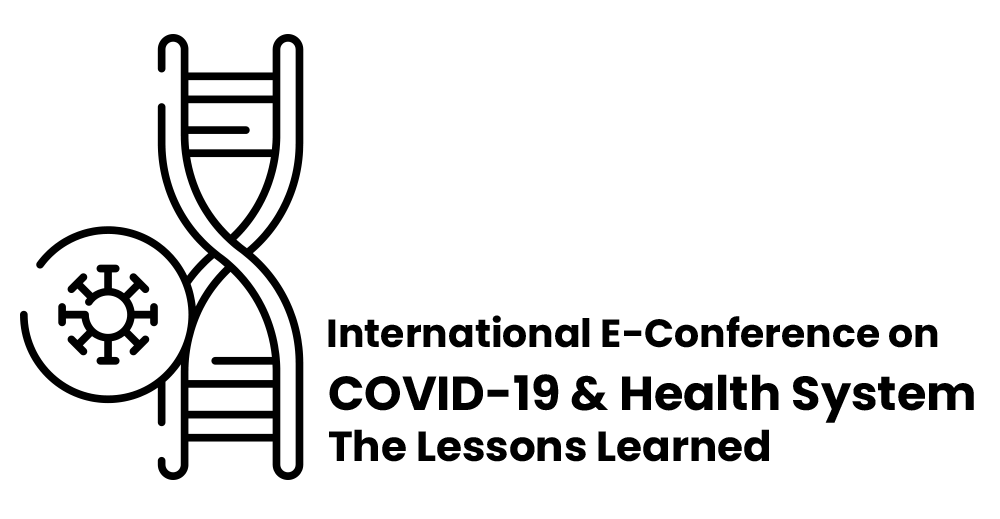 همایش بین المللی کووید19 و نظام سلامت: درس های آموختهراهنمای ثبت نام و شرکت در همایشضرورت ثبت نام در همایشبه توجه به اینکه ثبت نام در همایش از تاریخ 1 اسفند 1399 آغاز می گردد و تا تاریخ 22 اردیبهشت 1400 فرصت ثبت نام وجود خواهد داشت، لازم است شرکت کنندگان در همایش قبل از هر اقدامی در همایش ثبت نام کنند؛ به عبارت دیگر به منظور ارسال مقاله یا مقالات، شرکت در همایش و سایر خدمات همایش، لازم است حتما ثبت نام در همایش صورت گیرد.اطلاعات مورد نیاز پیش از ثبت نامشرکت کنندگان در همایش لازم است پیش از ثبت نام اطلاعاتی همچون کد ملی، آدرس و کد پستی محل سکونت، پست الکترونیک و رمز عبور حداقل 5 حرفی مرکب از اعداد و حروف لاتین را از قبل آماده نمایند.ثبت نام در همایشداوطلبین جهت ثبت نام در همایش لازم است پس از تهیه اطلاعات و مدارک درخواستی در بخش قبل مراحل زیر را به دقت دنبال نمایند:به سایت همایش به نشانی http://covid19.zums.ac.ir/ مراجعه نموده و پس از انتخاب زبان مورد نظر از منوی عضویت در همایش گزینه ثبت نام در همایش را انتخاب نموده و با توجه به اطلاعات از پیش آماده شده ثبت نام نمایند. به ایمیل خود رفته و ایمیل ارسالی از  طرف سیستم را مشاهده و بر روی لینک فعالسازی موجود در ایمیل خود کلیک کند. (توجه: چنانچه ایمیل فعالسازی دریافت نشد پوشه اسپم یا هرزنامه های خود را نیز کنترل نمایید)به سایت همایش بازگشته و وارد قسمت ورود به سامانه کاربران شوند و نام کاربری (پست الکترونیک) و رمز عبور خود را در آنجا وارد نمایند.ارسال مقاله به همایشجهت ارسال مقاله پس از انجام مراحل ثبت نام و تهیه و تنظیم مقاله طبق فرمت ارائه شده در وب سایت همایش (واقع در صفحه اول سایت، منوی «عضویت در همایش» و سپس گزینه «فایل های قابل بارگیری») مراحل زیر را انجام دهید:با کلمه عبور و رمز خود وارد پنل کاربری خود شده و به منوی «ارسال مقاله» بروید.در منوی «ارسال مقاله» در بخش ارسال یک مقاله جدید فایل چکیده انگلیسی مقاله خود با فرمت docx یا  docویا zip با اندازه حداکثر 5/4 مگابایت ارسال و بارگذاری کنید و سپس سایر اطلاعات درخواستی در فرم مربوطه را تکمیل و دکمه ثبت نهایی را بزنید. (دقت شود که در این قسمت فقط فایل چکیده انگلیسی مقاله از شما خواسته می شود).نکات مهمنويسندگان محترم بايد چکيده انگليسي مقاله را طبق فرمت خواسته شده در سایت ارسال نمایند.در صورتي که چکيده انگليسي مقاله داراي ايرادات نگارشي و املايي زياد باشد وارد سيکل داوري نخواهد شد. بنابراين لازم است قبل از ارسال چکيده، آنرا با دقت فراوان تصحيح نماييد.در ارسال چکيده مقاله مي‌بايست آدرس کامل دانشگاه يا موسسه مربوطه و پست الکترونيک کليه همکاران ذکر گردد. در غير اينصورت مقاله در دستور فرآيند اوليه داوري قرار نخواهد گرفت.دبيرخانه همايش فقط با نويسنده مسئول مقاله (يک نفر) مکاتبات لازم را انجام خواهد داد. گواهي ارائه مقاله فقط براي نويسنده مسئول مقاله صادر خواهد شد (البته اسامي همه همکاران در گواهي ذکر خواهد شد). درصورتي که نويسنده مسئول مقاله مشخص نباشد گواهي به نام نويسنده اول صادر خواهد شد.بعد از ارسال مقاله امکان تغيير اسامي يا تغيير ترتيب اسامي نويسندگان وجود ندارد.چکیده مقالات باید با فرمت  docیا docx و با استفاده از نرم افزار Microsoft Word نسخه 2007 به بالا تهيه گردد.چنانچه چکيده مقاله براساس فرمت تعیین شده تهيه نشده باشد از فرآيند داوري خارج خواهد شد.تعیین ،  تغییر و بازیابی رمز عبور ورود به پنل کاربریدر صورتی که مایل به تعیین رمز عبور جدید برای ورود به پنل کاربری خود هستید می بایست در پنل کاربری خود منوی تغییر رمز عبور را انتخاب نمایید و در این بخش اقدام به تغییر رمز عبور خود کنید . فراموش کردن رمزعبور و بازیابی مجدد آناگر زمانی رمز عبور خود را فراموش کردید نگران نباشید، شما می‌توانید با تکمیل فرم بازیابی رمز عبور، رمز عبور جدید خود را در ایمیل خود دریافت کنید.نکات مهم:رمز عبور ایمن، رمز عبوری است شامل حروف، اعداد و علامت‌ها . مانند : kdT@28از حروف الفبای فارسی استفاده نکنید ! هیچ گاه در انتخاب رمز عبورهای خود (در هر سایت) ازحروف الفبای فارسی استفاده نکنید، چرا که به دلیل کدینگ‌های مختلف ممکن است با تغییر کامپیوتر خود با مشکل ورود به سایت مواجه شوید.